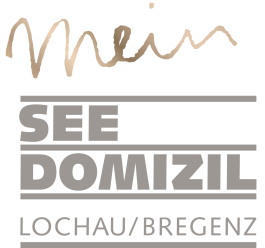 Presseaussendung 
i+R Wohnbau GmbHSeedomizil feiert erstes Richtfesti+R realisiert Immobilienprojekt am ehemaligen Rupp-ArealLochau, 23. Juni 2017 - Gut im Zeitplan liegen die Bauarbeiten beim Wohnprojekt „Mein Seedomizil“ in Lochau. Am ehemaligen Rupp-Areal wurde heute bereits das erste Richtfest gefeiert. Dazu lud der Projektbetreiber i+R Wohnbau die Projektverantwortlichen, Architekten, Handwerker und zukünftige Bewohner. Die Gesamtfertigstellung des Immobilienprojekts ist Anfang 2019 geplant. Die ersten Wohnungen sollen im Frühjahr 2019 an die Besitzer übergeben werden.Die Bauarbeiten beim Wohnprojekt „Mein Seedomizil“ schreiten zügig voran: Der Rohbau für eine der insgesamt vier Wohnanlagen, das Seedorf, ist bereits fertiggestellt. Aktuell nimmt auch die dem See zugewandte Wohnanlage Seewiesen Gestalt an.„Die professionelle Planung, die gute Zusammenarbeit mit den ausführenden Unternehmen und nicht zuletzt auch der milde Winter sind dafür verantwortlich, dass wir so gut im Zeitplan liegen“, betont Geschäftsführer Alexander Stuchly von i+R Wohnbau. In der ersten Bauetappe errichtet der Lauteracher Bauträger die Wohnanlagen Seedorf und Seewiesen. Direkt im Anschluss werden die Richtung Bregenz liegenden Wohnanlagen Wellenstein und Kugelbeer realisiert. In einer dritten Bauetappe entsteht ein Gebäude für gewerbliche Nutzungen.Die Baustelle am ehemaligen Rupp-Areal zählt derzeit zu den größten in Vorarlberg: Allein für den Aushub werden insgesamt rund 25.000 Kubikmeter Erdreich bewegt. 2.000 Pilotierpfähle mit einer Länge zwischen 8 und 36 Meter sorgen für ein sicheres Fundament der 13 Häuser – aneinandergereiht ergäbe dies eine Strecke von Lochau bis nach Feldkirch.Quartier mit hoher LebensqualitätInsgesamt entstehen 206 Eigentumswohnungen. Die Tiefgarage umfasst rund 300 Autostellplätze, 30 Motorradabstellplätze und vier Carsharing-Plätze. Oberirdisch werden42 Besucherparkplätze zur Verfügung stehen. „Mein Seedomizil“ zeichnet sich besonders durch seine unmittelbare Lage am Bodensee aus: Die Naherholungsräume Bodensee und Pfänder liegen vor der Haustüre, das Ortszentrum von Lochau befindet sich in Fußnähe. Die Gemeinde Lochau bietet ihren Einwohnern die komplette Infrastruktur mit Kindergärten, Schulen, Geschäften und Dienstleistungen, Sport- und Freizeiteinrichtungen sowie Gastronomiebetrieben.Alle Gebäude und Wohnungen sind barrierefrei zugänglich. In Kooperation mit SeneCura soll die Möglichkeit zum betreubaren Wohnen „wohn-iQ“ geschaffen werden. Das Quartier soll oberirdisch autofrei bleiben. Die Straße auf dem Areal bleibt Kommunalfahrzeugen oder dem öffentlichen Linienbus vorbehalten. Über die Hälfte des Areals ist für großzügige Grünflächen mit Spielplätzen und Gemeinschaftsgärten vorgesehen. Schlüsselfertig können die ersten Einheiten voraussichtlich im Frühjahr 2019 übergeben werden.Infos unter www.seedomizillochau.at und www.ir-wohnbau.atFact-Box „Mein Seedomizil Lochau“ Standort: ehemaliges Rupp-Areal in LochauProjektentwicklung und Bauträger: i+R Wohnbau GmbHPlanung: Architekten-ARGE Gohm/Hiessberger, Feldkirch und Innauer/Matt, BezauBaustart: Frühjahr 2016Fertigstellung erste Bauetappe: Mitte 2018Grundstücksfläche: 28.290 m2Grünfläche: 15.060 m², davon Privatgärten 2.600 m2Bebauung: 13 Mehrfamilienhäuser mit ca. 200 Wohnungen und 4 Gewerbeeinheiten; 1 Haus für Forschung/Entwicklung oder BildungTiefgarage mit 308 StellplätzenWohnkonzept wohn-iQ PLUS – betreubares Wohnen auf WunschCarsharing geplantÖffentliche Verkehrsanbindung: Bushaltestelle für Landbus Unterland, Bus- und Bahnstationen in FußnäheEnergieversorgung: Wärmepumpe mit Erdsonden, Warmwasseraufbereitung mittels SolarenergieProjektvolumen gesamt: ca. 80 Millionen EuroBildtexte:i+R-Seedomizil-Lochau-Rupp-Areal-Firstfeier.jpg: i+R lud am 23. Juni 2017 zur ersten Firstfeier im Seedomizil Lochau.i+R-Seedomizil-Lochau-Rupp-Areal-Firstfeier-Bach.jpg: Auf dem rund 28.000 Quadratmeter großen Grundstück des ehemaligen Rupp-Areals errichtet i+R insgesamt 13 Mehrfamilienhäuser.i+R-Seedomizil-Lochau-Rupp-Areal-Firstfeier-Luftbild.jpg: „Mein Seedomizil Lochau“ – eine der größten Wohnanlagen in Vorarlberg – realisiert das Lauteracher Bauunternehmen i+R auf dem ehemaligen Rupp-Areal.i+R-Seedomizil-Lochau-Rupp-Areal-Firstfeier-Luftbild-Richtung-Bregenz.jpg: Das neue Quartier „Mein Seedomizil Lochau“ entsteht nach den Plänen der Architekten-ARGE Gohm/Hiessberger, Feldkirch und Innauer/Matt, Bezau.i+R-Seedomizil-Lochau-Rupp-Areal-Firstfeier-Seedorf.jpg: Gemeinsam mit den Projektleitern, Architekten, Handwerkern und den künftigen Bewohnern feierte Bauträger i+R die erste Firstfeier des „Seedorf“ – eine der insgesamt vier Wohnanlagen des Quartiers in Lochau.i+R-Seedomizil-Lochau-Rupp-Areal-Garten.jpg: Mehr als die Hälfte der Grundfläche des Seedomizil Lochau ist für Grünflächen mit Spielplätzen und für Gemeinschaftsgärten vorgesehen.i+R-Seedomizil-Lochau-Rupp-Areal-Terrasse.jpg: Das Seedomizil Lochau besticht durch seine direkte Seelage.Copyright: i+R Wohnbau. Abdruck honorarfrei zur Berichterstattung über i+R Wohnbau im Zusammenhang mit dem Seedomizil Lochau. Angabe des Bildhinweises ist Voraussetzung.Rückfragehinweis für die Redaktionen:i+R Gruppe GmbH, Olga Flatz, Telefon +43/5574/6888-2521, Mail o.flatz@ir-gruppe.at
Pzwei. Pressearbeit, Daniela Kaulfus, Telefon +43/699/19259195, Mail daniela.kaulfus@pzwei.at